						39. Krizová esence (Rescue remedy, 5 Flowers)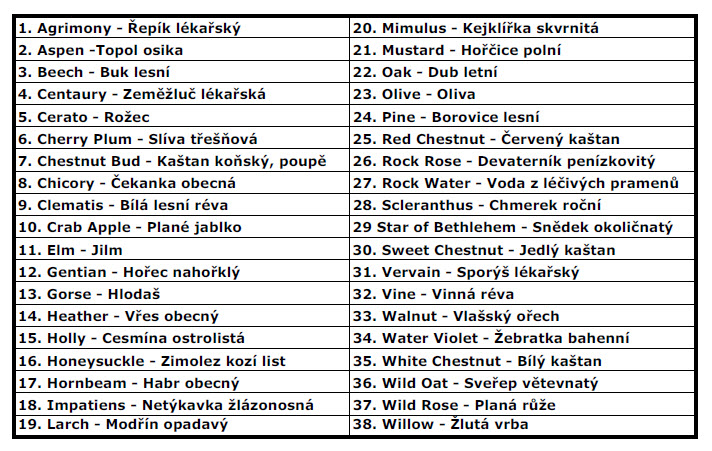 						39. Krizová esence (Rescue remedy, 5 Flowers)